Муниципальное бюджетное общеобразовательное учреждение Пичаевская средняя общеобразовательная школаДополнительная образовательная программа«Исследователи»рассчитана для учащихся 7 - 8 классовСрок реализации – 1 год 					                            Составитель: Л.Н. Сытюгина,                                                                                педагог дополнительного                                                                                                        образования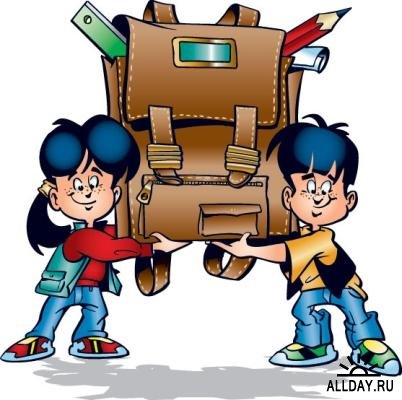 с. ПичаевоПояснительная записка       Первостепенной задачей современной образовательной системы является духовно-нравственное развитие и воспитание учащихся. Согласно ФГОС, экологическое образование –  одно из направлений реализации Программы духовно-нравственного развития, воспитания и социализации  в  школе. Цель современного экологического образования формулируется на языке деятельностного подхода и  направлено (цель –результат –деятельность по его достижению) на освоение экосистемной познавательной модели и формирование личного опыта ее творческого применения для приобщения к экологической культуре человечества, проектирования собственной деятельности на основе экологических, нравственных и правовых императивов, развития рефлексивно-оценочных умений по разрешению ведущих противоречий экологического сознания, самоопределения в личностном смысле ценностей экологической этики (устойчивого развития). Нестабильная социально – экономическая ситуация, сложившаяся в нашей стране, а также стремление большей части населения выжить, не задумываясь о выборе средств достижения поставленной цели, приводит к обострению противоречий во взаимоотношениях людей с природой, другими людьми и самими собой.   Это вызывает необходимость экологизации всей системы  учебно – воспитательной работы в учреждениях образования, обеспечивающей изменение в сознании школьников представления о приоритете человека над природой, формирование у них новых ценностных ориентаций, которые будут способствовать рациональному взаимодействию с природой.  Предлагаемая программа «Исследователи», которая предназначена для детей 12 - 13 лет, преследует следующую цель – создание условий для воспитания экологической культуры школьников средствами туристско-краеведческой деятельности. Задачи:Обучающие:1. Развитие и совершенствование коммуникативной компетенцииучащихся.2. Расширение содержательной основы обучения за счет овладенияучащимися определенным объемом  эколого – краеведческих  знаний:- научиться выражать свое мнение к той или иной проблеме;- научиться выполнять творческие задания различного характера;- совершенствоваться в умении высказываться спонтанно в конкретнойситуации;- развивать способность работать в коллективе.Развивающие:1. Развитие творческого потенциала учащихся в проектно-исследовательской и туристической деятельности.2. Создание условий для реализации индивидуальности каждого ученика: развитие  способностей, внимания, мышления, воображения, мотивации.Воспитывающие:1. Воспитание чувства ответственности за окружающую природу 2. Развитие ценностного отношения к творческой, проектно- исследовательской деятельности, а также к ее продуктам.Ведущей идеей при отборе содержания программы «Исследователи» является идея о неразрывной связи общества и природы, ответственности каждого человека за состояние окружающей среды.  Формирование личности человека не может базироваться только на изучении теории, должно быть непосредственное живое общение с природой.Только общаясь с природой, можно обрести  личный опыт оптимального взаимодействия с окружающим миром и ценностного к нему отношения.  Разрабатываемое содержание программы руководствуется следующими положениями: деятельностного подхода. Средством достижения поставленной цели выбрана экологизированная туристско-краеведческая деятельность школьников, дающая им возможность для непосредственного контакта с окружающим миром и накопления личного опыта взаимодействия в природе.  Системный подход, который определяет логику построения содержания и организации туристско-краеведческой деятельности подростков как системы, как целостного педагогического процесса.   Культурологический подход предоставляет подросткам возможность для осознания взаимоотношений человека и природы, людей друг к другу и самим себе.    Экологическая направленность программы обеспечивается формированием у подростков экологически ориентированных ценностей в процессе их туристско-краеведческой деятельности.   Программа «Исследователи» предполагает развивать мотивацию к общению с природой в путешествии, заложить основы системы знаний об окружающем мире, развивать ценностные и нормативные ориентации экологической направленности, формировать первоначальные исследовательские навыки, туристские умения и навыки, которые получат свое развитие в процессе занятий туристско-краеведческой деятельностью. Содержание программы реализуется в таких формах, как теоретические и практические занятия в помещении и на местности, наблюдения в природе, эколого-краеведческие игры и конкурсы, экскурсии, полевая практика, освоение основ пешего туризма, ориентирования, краеведения, исследовательская деятельность.   Теоретические и практические занятия должны проводиться в соответствии с требованиями «Инструкции по организации и проведению туристских походов, экспедиций и экскурсий с учащимися, воспитанниками и студентами Российской Федерации», «Правил организации и проведения туристских соревнований учащихся Российской Федерации».Обучающиеся должны знать- методы изучения природы: наблюдения, описание, измерения;- кодекс чести юного исследователя;- правила дорожного движения для пешеходов;- должностные особенности, специальности туриста-исследователя;- профилактику травм и заболеваний.Обучающие должны уметь- составлять описание ближайшего природного сообщества;- узнавать в природе известные растения, животных, грибы и лишайники, указывая среду их обитания;- вести метеорологические и фенологические наблюдения в разное время года и фиксировать в дневнике природы;- преодолевать естественные препятствия;- пользоваться измерительными приборами: линейкой, компасом, гномоном, курвиметром;- ориентироваться на местности;- вязать известные узлы и пользоваться ими;- оформлять фотогазету, исследовательскую работу;- проявлять заботу о живых существах (сбор семян для подкормки зимующих птиц и изготовление для них кормушек, уход за деревьями, оказание помощи товарищам в походе).- показать культуру приема пищи на природе и умение упаковки отходов в индивидуальный мусорный контейнер.Календарно - тематический планСодержание программы «Исследователи»ВведениеКто такие исследователи. Как стать исследователем. Цели и задачи, порядок занятий в объединении. Права и обязанности согласно уставу детского экологического Центра. Техника безопасности, знакомство с планом работы на год. Распределение обязанностей согласно эколого-туристским и краеведческим специальностям.Практическая работа.Разучивание гимна.Обработка собранного материала на полевой практике.Тема 1. Психологическая характеристика обучающегосяПсихолого-педагогическое тестирование и диагностика общего развития воспитанников. Выявление уровня экологической культуры и выявление неформальных лидеров занимающихся.Практическая работа: Выполнение тестов: «Мой режим дня и как я его соблюдаю». Рассказ о своих товарищах, о взаимопомощи в делах.Тема 2. Методы изучения окружающей среды.Понятие о методах научного познания. исследования. Организация и проведение наблюдений в природе. Ведение дневника природы. План оформления наблюдений. Подготовка сообщений по наблюдениям.Тема 3. Организация подготовки к пешему походу Определение и изучение района полевой практики и радиальных походов. Разработка маршрута, составление плана-графика движения. Оформление маршрутного листа. Правила движения в пешем походе. Общая физическая подготовка.Практическая работа.Изучение маршрутаСоставление плана-графика похода.Оформление маршрутной документацииТема 4.Эколого-туристские навыкиПравила поведения исследователя на природе и в общественных местах. Выбор места для бивуака (расположение палаток, костра и дров, определение места для купания и умывания, мытья посуды, мусора). Правила поведения в палатке, у костра, работа спилой и топором, правила их хранения. Правила купания в воде. Меры безопасности при обращении с огнем, кипятком. Уход за одеждой и обувью. Организация ночлега в помещении. Уборка места бивуака перед уходом.Практическая работа:Разбивка и свертывание бивуака в пешем походе.Тема 5. Снаряжение исследователяПодготовка туристического снаряжения (палатки, хозяйственного инвентаря, кострового приспособления, варочной посуды, ремонтного набора, аптечки, мусорного контейнера). Личное снаряжение (рюкзак, спальный мешок, туалетные принадлежности, посуда). Подготовка снаряжения для полевой практики (основная и вспомогательная веревки, приборы для проведения исследования).Практическая работа:Комплектование личного, группового и специального снаряжения. Изготовление, усовершенствование и ремонт снаряжения.Тема 6. Питание в  походеОрганизация питания:- с помощью бутербродов и горячего чая;- приготовление пищи на костре. Составление меню, списка продуктов на день, на весь поход. Фасовка и упаковка продуктов. Питьевой режим на маршруте.Практическая работа:Фасовка и упаковка продуктов. Приготовление пищи на костре.Тема 7 Безопасность в походе и экскурсияхПравила поведения на природе, уличного движения, профилактика травм и заболеваний.. Правила поведения на транспорте, в незнакомом населенном пункте. Меры безопасности при преодолении естественных препятствий. Знание телефонов аварийных служб, знаков дорожного движения. Практическая работа:  Отработка техники движения.Тема 8. Подведение итогов походаОбсуждение итогов похода в отряде, отчеты ответственных по участкам работы. Обработка собранного материала для исследовательского проекта. Составление отчета, проявка фотографий.Практическая работа:Оформление отчета похода и учебно – исследовательского проекта. Тема 9 Эколого-туристский сборЗадача эколого-туристского сбора. Организация сбора в осенние, зимние, весенние каникулы. Защита должностей. Предстартовая готовность, эконавыки, умение вязать туристские узлы. Защита исследований одной тем программы.Практическая работа:1. Сборы 2. Изготовление стенда по исследованиюТема 10. Основы гигиены и первая доврачебная помощьХранение и транспортировка   аптечка, ее состав.  Оказание первой доврачебной помощи, правила транспортировки пострадавшего.Практическая работа:Отработка умений накладывать повязки. Отработка приемов транспортировки и переноски пострадавших.  Тема 11. Организация наблюдения жизни в почвеОписание почвенного разреза. Для чего растениям нужна почва. Растения бедных и богатых почв. Животный мир почвы.Практическая работа:  Описание почвы, растений и животных. Роль беспозвоночных в формировании почвы.Экскурсия.Тема 12.Ориентирование с картойНавыки ориентирования в походе. Масштаб. Основные условные знаки в топографической карте. Определение азимута на карте. Практическая работа. Съемка плана местности.Соревнование: Ориентирование по выбору.Тема 13. Организация наблюдения за звездным небом.Этапы жизни звезды близкой по массе к нашему Солнцу. Созвездия. Зодикальные созвездия.Практическая работа: Чтение карты звездного неба.Тема 14. Водоем и его обитатели.Организация и наблюдения: за прибрежными растениями, за птицами, млекопитающими, земноводными, стрекозами, пиявками, моллюсками.Практическая работа:Экскурсия на водоем.Тема 15. Разнообразие растений и животных лугаОрганизация и наблюдения: за растениями луга, бабочками, шмелями, пчелами, птицами.Практическая работа:Поход в мир луга.Тема 16. Лес – природное сообществоОрганизация и проведение наблюдений: за животными на опушке леса, муравейником, птицами, за растениями березовой рощи.Практическая работа: Поход в лесной мир.Тема 17. С компасом и картой Определение точки стояния ориентира на местности по карте и по компасу. Абрис компасной полярной съемки, маршрута. Составление топографической схемы маршрута.Практическая работа:Ориентирование на местности.Тема 18. Природа в мире человека Природа и искусство. Природа в обычаях, религии и традициях местного населения.Практическая работа:Экскурсия в Пичаевский исторический музей.Тема 19. Памятники истории и культурыКраткое описание памятника истории и культуры. Фотографирование, исследование, зарисовка.Практические работы:Экскурсия в Дом – музей Вернадского.Тема 20. Ступени познанияБиография ученых, которые внесли значительный вклад в изучении тайн Земли.Практическая работа.  Спортивные игры. Обсуждение итогов практики. Оформление фотоальбома. Планы на будущее. Список литературы.1. Бардин К.В. Азбука туризма.- М.,1981.2. Берман А.Е. Юный турист.- М., Физкультура и спорт, 1997.3. Буковская Г.В. Формирование экологической культуры школьников средствами туристско-краеведческой деятельности Тамбов, 1999.4. Голов В.П. Как повысить эффективность обучения экологии: География в школе №4, 1996.5. Детские  туристско-краеведческие объединения- среда жизнедеятельности ребенка. (Под общей редакцией А.А. Остапца, Л.В. Алиевой).- М., 2001.  6. Карпов Г. В. Энциклопедический словарь юного географа. – М., 1981.7. Остапец А.А. На маршруте туристы - следопыты. М., 1987.8. Остапец А.А. Педагогика и психология туристско-краеведческой деятельности учащихся. – М., 2001.9. Меньчуков А.Е. В мире ориентиров. – М., 1986.10. Захлебный А.Н., Суравегина И.Т. Экологическое образование школьников во внеклассной работе. – М., 1994.  Календарно-тематическое планирование№Название темыКол-вочасовВ помещенииНа местностиИтогоВведение111.Психологическая характеристика обучающегося112.Методы изучения окружающей среды113. Организация подготовки к пешему  походу1124.Эколого-туристские навыки1125.Снаряжение исследователя1126.Питание в походе1127.Безопасность в  походе и экскурсии1128.Подведение итогов похода1129.Эколого-туристский сбор101010.Основы гигиены и первая доврачебная помощь11211.Организация наблюдения жизни в почве22412.Ориентирование с картой26813. Организация наблюдения за звездным небом22414.Водоем и его обитатели22415.Разнообразие растений и животных луга22416.Лес – природное сообщество22417.С компасом и картой12318.Природа в мире человека22419. Памятники истории и культуры11220.Ступени познания224          Всего:68Летняя зачетная полевая с комбинированным походом  вне сетки часов 44Итого за период обучения72№п/пНазвание разделов, тем уроков, практических работДата проведенияДата фактического проведенияПримечание 1Введение 2Психологическая характеристика обучающегося – 3 Методы изучения окружающей среды 4 Организация подготовки к пешему походу 5 Организация подготовки к пешему походу6 Эколого-туристские навыки 7Эколого-туристские навыки 8  Снаряжение исследователя 9 Снаряжение исследователя10 Питание в  походе 11Питание в  походе12 Безопасность в походе и экскурсиях 13Безопасность в походе и экскурсиях14Подведение итогов похода 15 Подведение итогов похода16 Эколого-туристский сбор 17Эколого-туристский сбор18Эколого-туристский сбор19Эколого-туристский сбор20Эколого-туристский сбор21Эколого-туристский сбор22Эколого-туристский сбор23Эколого-туристский сбор24Эколого-туристский сбор25Эколого-туристский сбор26 Основы гигиены и первая доврачебная помощь 27Основы гигиены и первая доврачебная помощь28 Организация наблюдения жизни в почве 29Организация наблюдения жизни в почве30Организация наблюдения жизни в почве31Организация наблюдения жизни в почве32 Ориентирование с картой 33Ориентирование с картой34Ориентирование с картой35Ориентирование с картой36Ориентирование с картой37Ориентирование с картой38Ориентирование с картой39Ориентирование с картой40 Организация наблюдения за звездным небом41Организация наблюдения за звездным небом42Организация наблюдения за звездным небом43Организация наблюдения за звездным небом44 Водоем и его обитатели45Водоем и его обитатели46Водоем и его обитатели47Водоем и его обитатели48 Разнообразие растений и животных луга49Разнообразие растений и животных луга50Разнообразие растений и животных луга51Разнообразие растений и животных луга52 Лес – природное сообщество 53Лес – природное сообщество54 Лес – природное сообщество55Лес – природное сообщество56  С компасом и картой 57 С компасом и картой58 С компасом и картой59Природа в мире человека 60Природа в мире человека61Природа в мире человека62Природа в мире человека63Памятники истории и культуры 64 Памятники истории и культуры65 Ступени познания 66Ступени познания67 Ступени познания68 Ступени познания69 – 72Летняя зачетная полевая с комбинированным походом  вне сетки часов